ОПИС ДИСЦИПЛІНИ(до 1000 друкованих знаків)Метою навчальної дисципліни «Етнокультурологія» є покращення гуманітарної підготовки студентів, забезпечення орієнтації студента в етнокультурологічній науковій проблематиці, надання уявлення про системність етнокультурного аналізу, поглиблення навичок культурологічного аналізу етнічних культур, ознайомлення студентів з основними тенденціями та формами етнокультурного розвитку українського народу від найдавніших часів до сучасності;  підвищення етнічної свідомості студентів та їхньої підготовки з огляду на майбутню роботу в мультикультурному середовищі;  сприяння формуванню знань та компетенцій на основі засвоєння основ культурологічної проблематики.Завданнями дисципліни є аналіз наукової проблематики сучасних етнологічних, етнокультурних, кроскультурних досліджень на етнічному матеріалі, ознайомлення з науковим інструментарієм культурологічного аналізу етносів та традиційних суспільств, а також складної соціальної природи сучасної етнічності в полі-, мультикультурному світі, формування сучасних гуманітарних уявлень про поліцентричність культур та шляхи становлення неповторних, унікальних етнокультур в контексті загальносвітового цивілізаційного процесу.Набуття компетентностей:Загальні компетентності (ЗК):ЗК1. Знання та розуміння предметної області та професійної діяльності.ЗК2. Навички використання інформаційних і комунікаційних технологій.ЗК3. Здатність до адаптації та дії в новій ситуації.ЗК4. Здатність спілкуватися державною мовою як усно, так і письмово.ЗК7. Здатність діяти соціально відповідально та свідомо.ЗК8. Здатність проведення досліджень на відповідному рівні.ЗК9. Здатність працювати в команді. ЗК10. Навички міжособистісної взаємодії.ЗК11. Здатність оцінювати та забезпечувати якість виконуваних робіт.ЗК12. Здатність реалізувати свої права і обов’язки як члена суспільства, усвідомлювати цінності громадянського (вільного демократичного) суспільства та необхідність його сталого розвитку, верховенства права, прав і свобод людини і громадянина в Україні.ЗК13. Здатність зберігати та примножувати моральні, культурні, наукові цінності і досягнення суспільства на основі розуміння історії та закономірностей розвитку предметної області, її місця у загальній системі знань про природу і суспільство та у розвитку суспільства, техніки і технологій, використовувати різні види та форми рухової активності для активного відпочинку та ведення здорового способу життя.Фахові (спеціальні) компетентності (ФК):ФК1. Знання та розуміння теоретичних основ екології, охорони довкілля та збалансованого природокористування. ФК2. Здатність до критичного осмислення основних теорій, методів та принципів природничих наук. ФК5. Здатність до оцінки впливу процесів техногенезу на стан навколишнього середовища та виявлення екологічних ризиків, пов’язаних з виробничою діяльністю. ФК6. Здатність до використання основних принципів та складових екологічного управління. СТРУКТУРА КУРСУПОЛІТИКА ОЦІНЮВАННЯШКАЛА ОЦІНЮВАННЯ СТУДЕНТІВРекомендована літератураАнтропологічний код української культури і цивілізації (у двох книгах) О. О. Рафальський (керівник авторського колективу), Я. С. Калакура, В. П. Коцур, М. Ф. Юрій (науковий редактор). Київ: ІПіЕНД ім. І. Ф. Кураса НАН України, 2020. Книга 1. – 432 с. Гай-Нижник П. Українська національна ідея: соборні чинники та визначальні засади. Трансформація української національної ідеї. К.: Наш формат, 2019. С. 143–171. Данилюк І. Етнокультурна психологія. Історія та сучасність : монографія / Іван Данилюк, Антон Курапов, Ілья Ягіяєв. К.: АртЕк, 2019. 432 с. Етнокультурологія : навчально-методичний посібник для підготовки студентів за спеціальністю 034 Культурологія / І. В. Гурова, С. А. Хрипко. Київ : Вид-во НПУ імені М. П. Драгоманова, 2021. 262 с. Ізборник.  Історія України ІХ-XVIII ст. Першоджерела та інтерпретації. URL : http://izbornyk.org.uaІсторія європейської цивілізації. Середньовіччя. Експедиії. Торгівля. Утопії / за ред. Умберто Еко; пер. з італійської О.В. Сминтини, С.А. Кулініч... – Харків: фоліо, 2020. - 700 с.Конспект лекцій з навчальної дисципліни “Культурологія” для студентів усіх спеціальностей усіх форм навчання / Укл.: Г. А. Сигида. – Запоріжжя: НУ «ЗП», 2020. – 82 с. Культурологія: Підручник. Одеса: Університет Ушинського, 2023. – 433 с.Людина і культура / за ред. Д. Шевчука. - Острог: Видавництво Національного університету «Острозька академія», 2019. - 224 с. Національна бібліотека ім. В.І. Вернадського. URL : http://www.irbis- nbuv.gov.ua/ Татенко В. О. Соціальна психологія націєтворення: суб'єктно-вчинковий підхід : монографія / В. О. Татенко ; Нац. акад. пед. наук України, Ін-т соц. та політ. психології. Кропивницький : Імекс-ЛТД, 2020. 140 с. 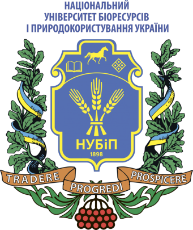 СИЛАБУС ДИСЦИПЛІНИ «Етнокультурологія»Ступінь вищої освіти - БакалаврСпеціальність 101 ЕкологіяОсвітня програма «Екологія»Рік навчання 1, семестр 1Форма навчання денна (денна, заочна)Кількість кредитів ЄКТС – 4Мова викладання українська (українська, англійська, німецька)Лектор курсуСидоренко Ірина Григорівна, канд.філос.н., доц.Контактна інформація лектора (e-mail)isido@nubip.edu.uaСторінка курсу вeLearnhttps://elearn.nubip.edu.ua/course/view.php?id=1388ТемаГодини(лекції/лабораторні, практичні, семінарські)Результати навчанняЗавданняОцінювання1 семестр1 семестр1 семестр1 семестр1 семестрМодуль 1Модуль 1Модуль 1Модуль 1Модуль 1Тема 1. Культура і етнос. Історико-регіональна характеристика культури.2/4Знати основні поняття дисципліниВміти вільно оперувати культурологічними категоріямиАналізувати означені проблеми Розуміти різницю між поняттями етносу, народу, націїОрієнтуватися в етнокультурній карті сучасного світуСамостійне опрацювання питань лекції: основні поняття дисципліни. Формування етносу. Опрацювання  обов’язкової та додаткової літератури по теміКонспектування першоджерелПідготовка доповіді за темою практичного заняттяМаксимальна оцінка – 7 балів, з них: конспектування першоджерел – 5 балівТема 2. Українська етнічна культура 2/4Знати етнографічні групи українцівВміти аналізувати міжетнічні стосунки в УкраїніЗастосовувати основні положення теоретичних першоджерел, Використовувати візуальні матеріали та додаткову літературу по теміСамостійне опрацювання питань лекції: Чинники формування українського етносу. Регіональні особливості у формуванні субетносівПідготувати аудіо матеріал наріч і говорів української мовиМаксимальна оцінка – 8 балів, з них: підготовка аудіо матеріалів – 5 балів Модуль 2Модуль 2Модуль 2Модуль 2Модуль 2Тема 3. Матеріальна культура українців2/4Знати функції народного та сучасного одягуОрієнтуватися у класифікації народного одягуВміти розрізняти регіональні особливості українського народного одягуВміти аналізувати у чому полягає місце і роль народної творчості у сучасному житіРозрізняти ознаки, за якими класифікується  народно-декративне та  вжиткове мистецтво Підготувати відповіді на питання:  Які характерні особливості українського народного одягу вирізняють його з-поміж одягу інших народів?Які основні техніки та матеріали народного мистецтва?Знати основні види традиційних художніх ремеселМаксимальна оцінка – 8 балівТема 4. Духовна культура українців 2/4Вміти аналізувати міфосвідомість як тип суспільної свідомостіРозуміти особливості первісного мисленняЗасвоїти наявні на сьогодні знання про міфологічний світ давніх слов'янВміти встановлювати спільне та відмінне між язичницькими віруваннями праукраїнців та християнським віровченням Самостійне опрацювання питань лекції: Ментифакти української культури. Язичницькі вірування на території України. Символіка в українській культурі. Християнство на території України Підготувати ессе на тему «Ідея сакрального та сакральні ієрархії в традиційній свідомості»Дати розгорнуту відповідь на питання:  Міф, ритуал, поняття про сакральне як основи традиційного світосприйнят-тяМаксимальна оцінка – 8 балів, з них: написання ессе – 5 балівМодульна контрольна роботаМаксимальна оцінка – 5 балівМодуль 3Модуль 3Модуль 3Модуль 3Модуль 3Тема 5. Українське музичне та театральне мистецтво 2/4Перед студентами  ставиться мета розглянути теоретичні і практичні аспекти музики як виду мистецтва, дослідити витоки українського музичного мистецтва Домогтися засвоєння студентами витоків українського театрального мистецтва, викликати інтерес до цього виду мистецтваПідготовка доповідей за темою практичного заняття:Музика як вид мистецтва. Музика княжої доби.Розвиток українського музичного мистецтва у XIV - XVIII ст.Основні риси розвитку і жанри музичного мистецтва XIX - XXст. Елементи театру в народних обрядах, іграх, мистецтві скоморохів, церковному богослужінні.Шкільний театр і шкільна драма. Вертеп – народний ляльковий театр. Кріпосницький театр. Аматорський театр. Театр корифеївМаксимальна оцінка – 6 балівТема 6. Українська архітектура та образотворче мистецтво2/4Знати загальне поняття про архітектуру як складову частину матеріальної культури та мистецтваВміти розрізняти типи, архітектурні стилі тощоРозбиратися в особливостях мистецтва скульптури та розвитком його в УкраїніЗнати історію розвитку  національного живопису Підготовка доповідей за темою практичного заняття:Архітектурні стилі. Види архітектури. Українська скульптура. Українське малярство: від візантійського стилю до авангарду.Скульптура як один з видів образотворчого мистецтва в Україні.Мистецтво живопису в Україні. Максимальна оцінка – 6 балівТема 7. Українська література2/4Засвоїти жанрову різноманітність та ідейне багатство давньоруської літературиЗнати особливості давньої української літературиАктуалізувати знання студентів про якісно нову добу в історії української літератури, новаторський характер літературних творів ХІХ ст.Демонструвати глибокі знання про розвиток літератури в Україні у ХХ – на поч. ХХІ ст.  Підготовка доповідей за темою практичного заняття:Загальне поняття про літературу. Фольклор – джерело виникнення основних літературних родів та жанрів.Максимальна оцінка – 6 балівТема 8. Українська сучасна культура2/2Розуміти  роль та значення сучасної культуриВміти розрізняти істинне мистецтво від інших креативних практикРозрізняти істинні цінності від хибнихПідготовка презентацій-оглядів творів сучасних українських митців Дослідити використання елементів етнічної культури у сучасному мистецтвіМаксимальна оцінка – 6 балівМодульна контрольна роботаМаксимальна оцінка – 5 балівВсього за 1 семестрВсього за 1 семестрВсього за 1 семестрВсього за 1 семестр70Іспит30 Всього за курсВсього за курсВсього за курсВсього за курс100Політика щодо дедлайнів та перескладання:Роботи, які здаються із порушенням термінів без поважних причин, оцінюються на нижчу оцінку. Перескладання модулів відбувається із дозволу лектора за наявності поважних причин (наприклад, лікарняний). Політика щодо академічної доброчесності:Списування під час контрольних робіт та екзаменів заборонені (в т.ч. із використанням мобільних девайсів). Реферати повинні мати коректні текстові посилання на використану літературуПолітика щодо відвідування:Відвідування занять є обов’язковим. За об’єктивних причин (наприклад, хвороба, міжнародне стажування) навчання може відбуватись індивідуально (в он-лайн формі за погодженням із деканом факультету)Рейтинг здобувача вищої освіти, балиОцінка національна за результати складання екзаменів заліківОцінка національна за результати складання екзаменів заліківРейтинг здобувача вищої освіти, балиекзаменівзаліків90-100відміннозараховано74-89добрезараховано60-73задовільнозараховано0-59незадовільнонезараховано